Ikebana-Vorführung生け花デモンストレーション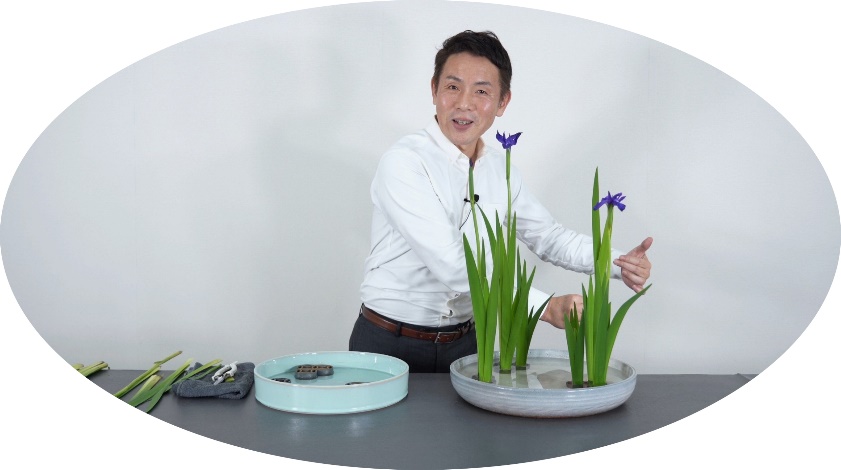 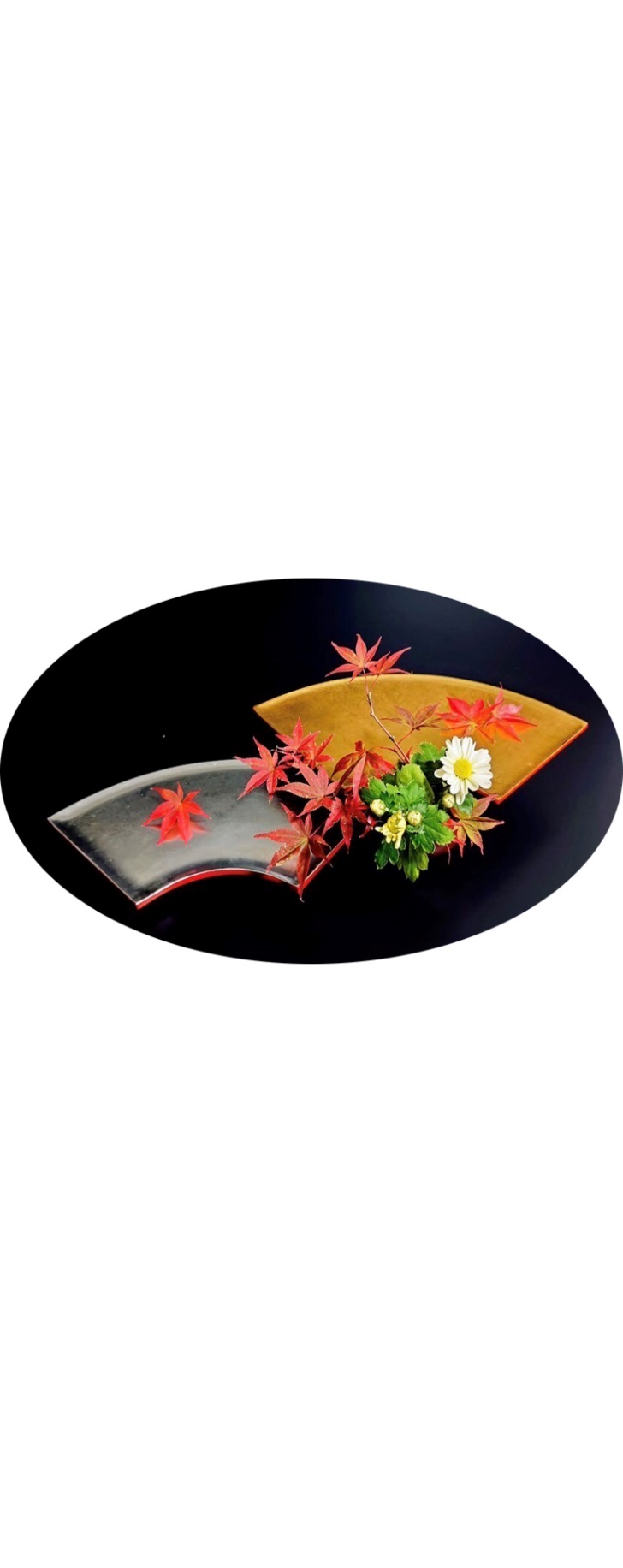 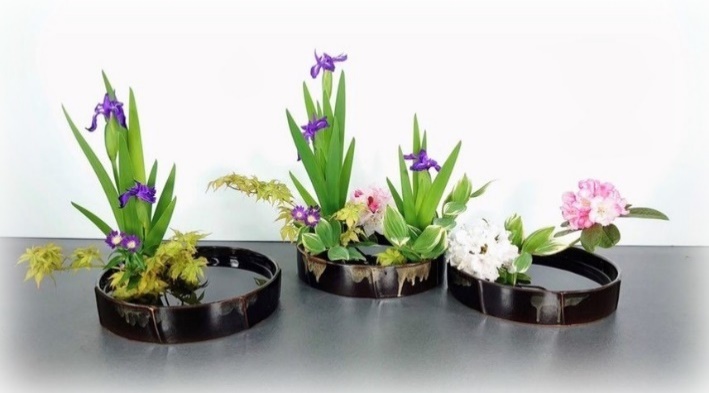 